附件包3成交产品分项表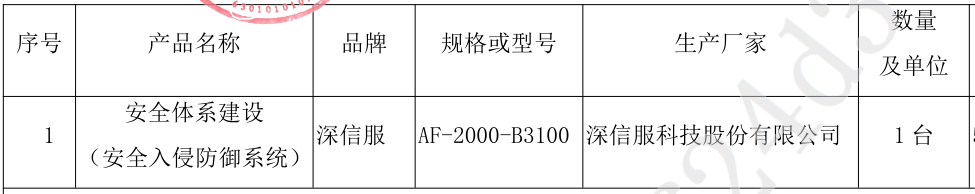 